ЦЕЛИ В ОБЛАСТИ КАЧЕСТВА НА 2016-2024 гг.            ОЖИДАЕМЫЕ РЕЗУЛЬТАТЫДостижение  целей в области качества позволит обеспечить:Выполнение государственного заказа по подготовке квалифицированных специалистов среднего медицинского звена базового и повышенного уровня образования для практического здравоохранения Республики Бурятия; Выполнение основных индикативных показателей оценки качества предоставляемых услуг стандартам качества;Достижение заданного качества среднего профессионального образования, повышение конкурентоспособности и профессиональной мобильности выпускников на рынке труда; Достижение соответствия между образовательными и профессиональными интересами личности, потребностями рынка труда и объемами подготовки специалистов среднего медицинского звена; Повышение доступности среднего профессионального образования, направленное на улучшение удовлетворения потребностей населения Республики Бурятия в образовании медицинского профиля;Развитие применения информационных систем и технологий, развитие научной и инновационной деятельности в системе среднего профессионального образования;Создание нового поколения учебной, учебно-методической и методической литературы, средств обучения в соответствии с требованиями федерального государственного образовательного стандарта; Развитие воспитательного потенциала колледжа в гражданском воспитании, профессиональном самоопределении и творческой самоактуализации личности; Формирование системы подготовки и профессиональной переподготовки кадров; повышение образовательного уровня преподавателей; обновление преподавательского состава; Укрепление связи колледжа с работодателями; повышение эффективности сотрудничества субъектов социального партнерства; Расширение возможностей экономической и социальной поддержки студентов и работников колледжа, развитие материально-технической базы колледжа; Составитель: начальник отдела качества образования, методист Инновации, профессионализм, развитие.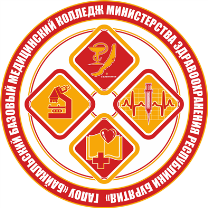 УТВЕРЖДАЮДиректор ГАПОУ «Байкальский базовый                                   медицинский колледж МЗ РБ»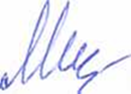 ________________Л.Н. Михайлова	                «_15_»____01______20_18_г.	            «_15_»____01______20_19_г.                                      М.П.	 «_14_»____01______20_20_г.                      	 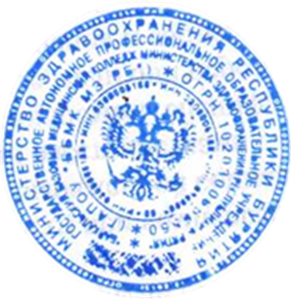 №мероприятиеСрок реализацииответственныйС целью создания условий, обеспечивающих реализацию профессиональных образовательных программ подготовки специалистов среднего звена по всем специальностям подготовки колледжа в соответствии с требованиями федеральных государственных образовательных стандартов СПО и обеспечения качества подготовки выпускников со средним медицинским образованием необходимо обеспечить:С целью создания условий, обеспечивающих реализацию профессиональных образовательных программ подготовки специалистов среднего звена по всем специальностям подготовки колледжа в соответствии с требованиями федеральных государственных образовательных стандартов СПО и обеспечения качества подготовки выпускников со средним медицинским образованием необходимо обеспечить:С целью создания условий, обеспечивающих реализацию профессиональных образовательных программ подготовки специалистов среднего звена по всем специальностям подготовки колледжа в соответствии с требованиями федеральных государственных образовательных стандартов СПО и обеспечения качества подготовки выпускников со средним медицинским образованием необходимо обеспечить:1.1.Качественные показатели подготовки специалистов, отражающих уровень обученности студентов: абсолютная успеваемость 98,8%качественная успеваемость 56%средний балл 4,3.до 2024 г.зам. директора по УР1.2.Кадровый потенциал, достаточный для реализации профессиональных образовательных программ, имеющий, в том числе:Удельный вес преподавателей с высшим профессиональным образованием 100%;аттестованных преподавателей 100%;преподавателей с высшей квалификационной категорией, учеными степенями и званиями 25%преподавателей с высшим медицинским образованием, имеющих сертификат лечебного профиля на ведение   профессиональной деятельности 96%;преподавателей, имеющих   сертификат по двум и   более смежным специальностям 18%.до 2024 г.зам. директора по УР1.3.Уровень информатизации колледжа с количеством ПК в учебном процессе в количестве 5,0 на 100 студентов.до 2024 г.зам. директора по УР1.4.Объем в печатных листах методических разработок, имеющих рецензию региональной УМК 0,30 п.л. на одного преподавателядо 2024 г.методист1.5.Обеспеченность образовательного процесса литературой, имеющей гриф МО И Н ПФ 70 %, из расчета 0,5-1,0 книги на одного студентадо 2024 г.Зав. библиотекой 1.6.Стажировка в медицинских организациях педагогических работников, имеющих медицинское образование 1 раз в 5 летдо 2024 г.специалист ОК1.7.Наличие таблицы кадрового резервадо 2024 г.директор2.С целью развития социокультурной среды колледжа, реализации творческого потенциала, возможностей самореализации, а также развития компетенций и личностных качеств субъектов образовательного процесса:С целью развития социокультурной среды колледжа, реализации творческого потенциала, возможностей самореализации, а также развития компетенций и личностных качеств субъектов образовательного процесса:С целью развития социокультурной среды колледжа, реализации творческого потенциала, возможностей самореализации, а также развития компетенций и личностных качеств субъектов образовательного процесса:2.1.Использование в практической работе системы мер материального стимулирования работников по результатам деятельности до 2024 г.директор2.2.Использование в практической работе Положения о стипендиальном обеспечении и других формах материальной поддержки студентов в части стипендиальных и других социальных выплат студентам, социального обеспечения детей  - сирот, детей, оставшихся без попечения родителей, детей из малообеспеченных семей, детей - инвалидовдо 2024 г.зам. директора по ВР2,3. Разработка системы мер по улучшению условий труда работников и учебы студентовсентябрь 2022 г.директор2.4.Мониторинг трудоустройства выпускников, в т.ч. подготовленных за счет средств республиканского бюджетадо 2024 г.зав. практическим обучением3.С целью поддержания имиджа колледжа и достойного представления колледжа в Республике Бурятия, Дальневосточном федеральном округе, дальнем зарубежье (Монголия), а также для формирования престижа специалистов со средним медицинским и фармацевтическим образованием в рамках развития сетевого, общественно – частного партнерства:С целью поддержания имиджа колледжа и достойного представления колледжа в Республике Бурятия, Дальневосточном федеральном округе, дальнем зарубежье (Монголия), а также для формирования престижа специалистов со средним медицинским и фармацевтическим образованием в рамках развития сетевого, общественно – частного партнерства:С целью поддержания имиджа колледжа и достойного представления колледжа в Республике Бурятия, Дальневосточном федеральном округе, дальнем зарубежье (Монголия), а также для формирования престижа специалистов со средним медицинским и фармацевтическим образованием в рамках развития сетевого, общественно – частного партнерства:3.1.Внедрение системы менеджмента качестваиюль 2022 г.начальник отдела КО3.2.Создание автоматизированного банка данных результатов исследований и инновационной деятельностииюль 2023 г.Методист3.3.Заключение долгосрочных договоров о сотрудничестве между субъектами социального партнерства, их реализация в практической работедо 2024 г.директор 3.4.Привлечение работодателей к итоговой государственной аттестации выпускниковдо 2024 г.зам. директора по УР3.5.Создание Центра содействия трудоустройству выпускниковапрель 2022 г.зав. практическим обучением3.6. Создание системы независимой оценки качества подготовки специалистов среднего медицинского звена с участием работодателейдо 2024 г.зав. практическим обучением3.7. Вступление в Ассоциацию организаций, осуществляющих содействие деятельности специалистов с высшим сестринским, средним медицинским и фармацевтическим образованием, г. Москваапрель 2022 г.методист3.8.Участие в работе Сибирской межрегиональной ассоциации работников системы среднего профессионального медицинского образования (РСПМО) через:  	организацию и проведение межрегионального заочного конкурса педагогического мастерства «Педагог-новатор»	 организацию и проведение межрегионального заочного конкурса учебно-методических изданий	 до 2024 г.методист3.9.Заключение 10 (десяти) договоров о долгосрочном международном сотрудничестве с субъектами социального, общественно-частного партнерства Монголиидо 2024 г.директор3.10.Выполнение контрольных цифр набора студентов на 100 %до 2024 г.председатели приемной комиссии4.Для реализации новых форм организации образовательного процесса, с целью удовлетворения запросов медицинских организаций Байкальского региона:Для реализации новых форм организации образовательного процесса, с целью удовлетворения запросов медицинских организаций Байкальского региона:Для реализации новых форм организации образовательного процесса, с целью удовлетворения запросов медицинских организаций Байкальского региона:4.1.Обеспечение выполнения заявок на обучение по дополнительным профессиональным образовательным программам среднего медицинского персонала на 100 %до 2024 г.зав. Центра ПК4.2.Обеспечение выполнения заявок на повышение квалификации среднего медицинского персонала по индивидуальной форме обучения на 100%до 2024 г.зав. Центра ПК5.С целью поддержания и развития материально-технической базы, информационно-технического сопровождения и обеспечения комплексной безопасности колледжа:С целью поддержания и развития материально-технической базы, информационно-технического сопровождения и обеспечения комплексной безопасности колледжа:С целью поддержания и развития материально-технической базы, информационно-технического сопровождения и обеспечения комплексной безопасности колледжа:5.1.Провести  оценку и анализ выполнения условий безопасного обучения при реализации всех этапов образовательного процессасентябрь 2016 г.инженер ГО и ЧС5.2.Разработать локальный акт и провести смотр-конкурс учебных кабинетов по учебным дисциплинам и профессиональным модулям декабрь 2022 г.зам. директора по УР5.3.Обеспечить выполнение заявок на материальное, техническое и информационное обслуживание структурных подразделений колледжа на 100%до 2024 г.директор5.4.Обеспечить работу поддерживающих процессов с результатом не более 2-х замечаний при прохождении инспекционных и надзорных проверок по каждому из направленийдо 2024 г.директор5.5.Проведение   ежегодного анализа состояния материально-технической базы колледжадо 2024 г.нач. отдела по АХЧ5.6.Разработка перспективного плана развития учебных кабинетов и лабораторий колледжасентябрь 2022 г.нач. отдела по АХЧ5.7.Подготовка проектно-сметной документации по ремонту и реконструкции систем отопления, водоснабжения и канализации учебного корпуса, общежитий №№1,2сентябрь 2022 г.нач. отдела по АХЧ5.8.Формирование электронной библиотеки и справочно-информационных баз данныхдекабрь 2022 г.зав. библиотекой5.9.Оснащение учебных кабинетов мультимедийными средствами обучениядо 2024 г.зам. директора по УР5.10. Оснащение учебного процесса по специальностям   31.02.03 Лабораторная диагностика, 33.02.01 Фармация специальным оборудованием и реактивамидекабрь 2022 г.зам. директора по УР 6.С целью совершенствования системы управления колледжа и дальнейшей интеграции нормативно-методического обеспечения  и всех видов ресурсов с филиалом:С целью совершенствования системы управления колледжа и дальнейшей интеграции нормативно-методического обеспечения  и всех видов ресурсов с филиалом:С целью совершенствования системы управления колледжа и дальнейшей интеграции нормативно-методического обеспечения  и всех видов ресурсов с филиалом:6.1Реализация Комплексного плана учебно-воспитательной работы колледжа на год на 100 %до 2024 г.методист6.2Разработка структуры управления колледжа, обеспечивающей функционирование колледжа в режиме развития  март 2022 г.методист6.3100% реализация Плана организационно - методических мероприятий по совершенствованию системы менеджмента качества  до 2024 г.нач. отдела качества образования